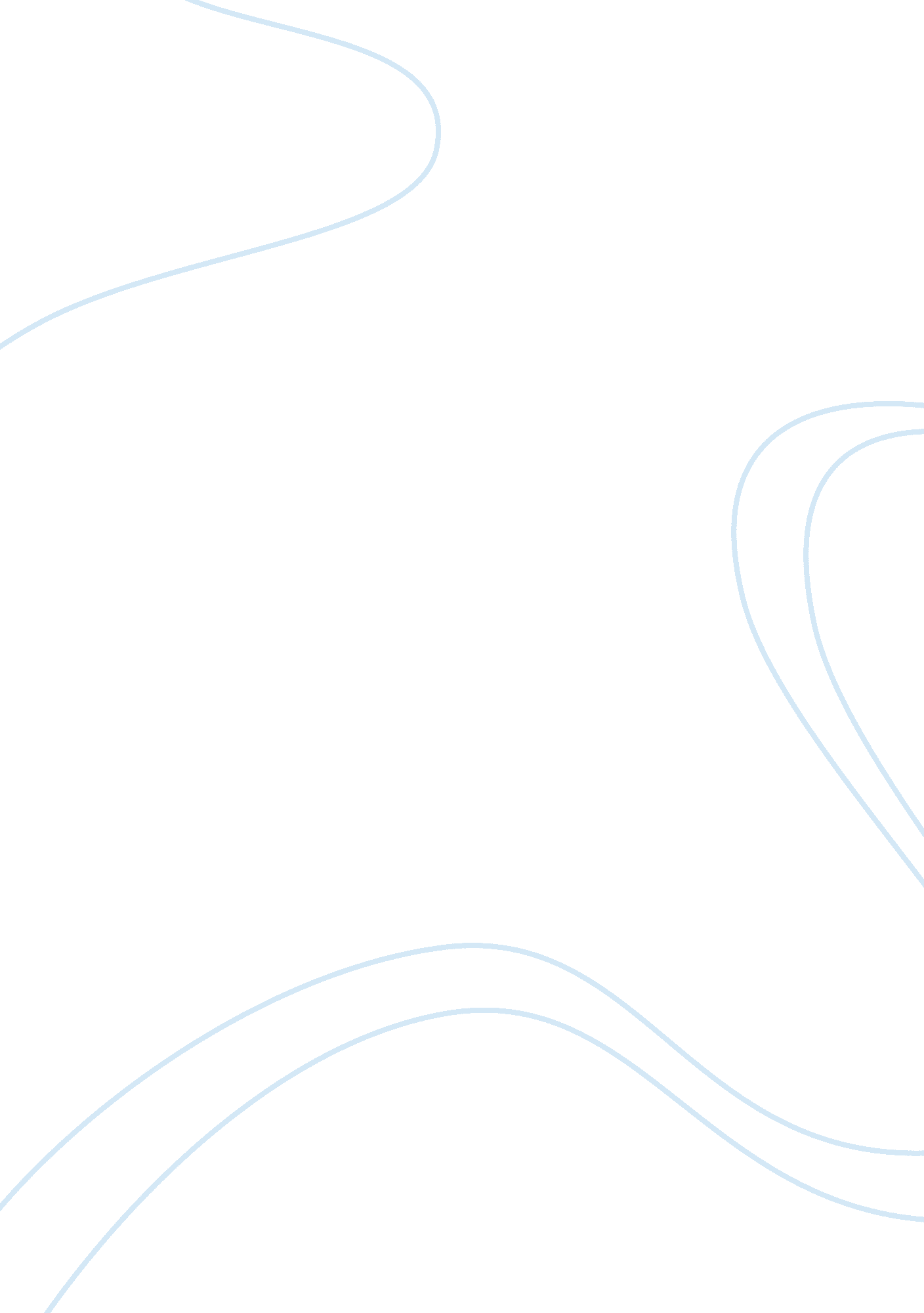 Free observation reflections essay exampleProfession, Teacher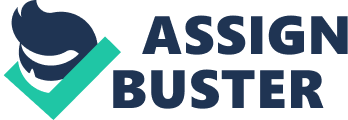 NameProfessorCourseDate Observation Reflections I was at the sixth-grade class, Benton Middle class when I met Cody Lane an English teacher with a unique but useful teaching approach. Code Lane; the funny teacher had great connections with the students and always found a way to keep them laughing and participating in class work (Gerhard, 24). Prior to beginning any lesson, he made a clear statement of the lesson that I found fun and useful to the students as it gave them enough time to come up with questions. Before moving to the eighth grade, he gave each student a paper with a list of questions. The students were to get answers from other students already in the eighth grade. Later on after coming from the eighth-grade class, Code Lane reviewed some of the questions and asked for the best answers in each question (Bache, 33). He engaged the whole class in answering the questions by throwing the ball to a student who had the answer. Upon catching it, the student threw it back to the teacher. What I found more interesting is how the teacher issued homework. Cody Lane readout the homework and also assured the students that the homework was easy and they could manage it. Cody Lane oral skills could not go unnoticed; he had a strong and audible voice not forgetting how he merged, the strong voice, teaching and humor. Lastly, the English teacher listened keenly to all questions and gave his comments to the raised questions. His relation with the students made the classroom friendlier and the students freely asked the questions they had. What is unique about Cody Lane teaching approach? First, he connected well with the students Secondly, merging humor and teaching made his lessons fun and less boring. Lastly, his approach positioned him as a role model in the class that instilled hard work among the students. 
Work citedBache, Christopher M. The Living Classroom. Albany: State University of New York Press, 2008. Print. 